  La meta de aprendizaje de hoy es “Reconocer el sonido inicial vocálico”.   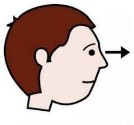 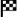   Observa y nombra cada uno de los dibujos y reconoce la vocal inicial.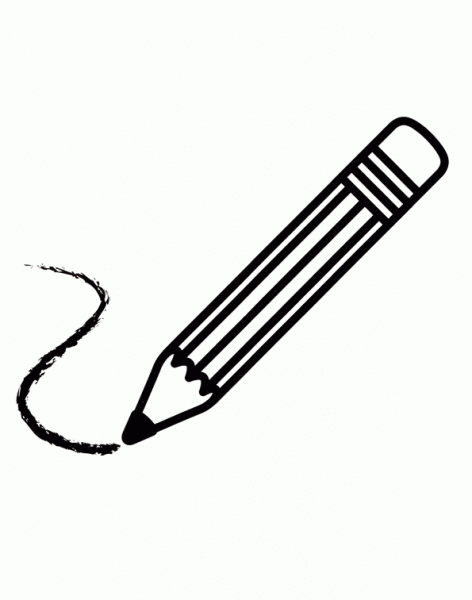 Sigue los puntos con un lápiz grafito.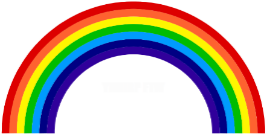        A R C O I R I S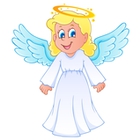        Á N G E L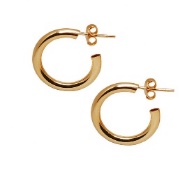        A R O S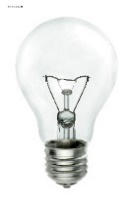        A M P O L L E T A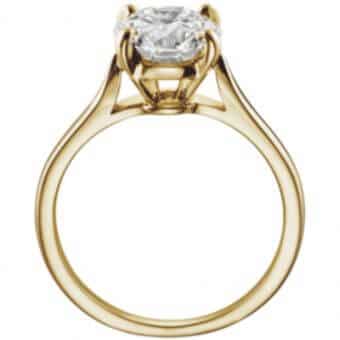        A N I L L OPREGUNTA DE CIERRE: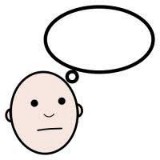 ¿Con qué vocal comienzan estas palabras?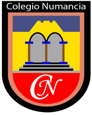 GUÍA DE TRABAJOCOMUNICACIÓN INTEGRAL: LENGUAJE VERBALObjetivo: Descubrir atributos fonológicos, tales como conteo de palabras, segmentación y conteo de sílabas e identificación de sonidos iniciales y finalesCOMUNICACIÓN INTEGRAL: LENGUAJE VERBALObjetivo: Descubrir atributos fonológicos, tales como conteo de palabras, segmentación y conteo de sílabas e identificación de sonidos iniciales y finalesCOMUNICACIÓN INTEGRAL: LENGUAJE VERBALObjetivo: Descubrir atributos fonológicos, tales como conteo de palabras, segmentación y conteo de sílabas e identificación de sonidos iniciales y finalesGUÍA DE TRABAJOHABILIDADCONOCIMIENTOACTITUDGUÍA DE TRABAJOConciencia fonológicaSonido inicial vocálicoActitud atenta y receptivaGUÍA DE TRABAJONivel: Segundo nivel de TransiciónFecha: Jueves 11 de Marzo 2021Fecha: Jueves 11 de Marzo 2021